CANTON AREA SCHOOL DISTRICT “WARRIOR PRIDE”  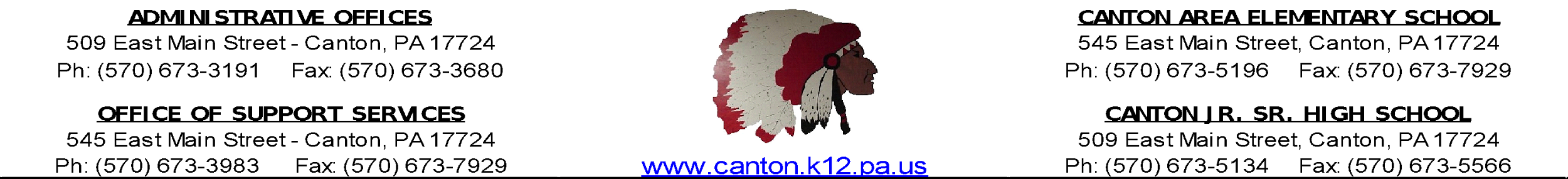 CHS Early Dismissal Form Dear Senior Parent/Guardian and/or NHS Parent/Guardian,Since your student has reached their senior year, is in satisfactory academic standing and/or has been accepted into the CHS National Honor Society, he/she will be eligible for an early release from school each day beginning at 2:26pm. This early dismissal is a privilege and may be revoked based on the student’s academic and behavioral performance. Below are the guidelines for early dismissal.
Maintain appropriate academic standing as determined by the administrationMaintain appropriate attendance as determined by the administrationMaintain appropriate discipline record as determined by the administrationSubmit the official, signed parent/guardian permission form (below)Early dismissal privileges will not be permitted when late start/early dismissal schedules are utilizedOnce we have received the completed permission slip below granting permission by the parent/guardian, your student may begin to leave school at 2:26pm. Please return the completed permission slip to the CHS main office.Please feel free to contact us with any questions.Sincerely,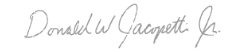 Donald JacopettiPrincipal, Canton High School-------------------------------------------------------------------------------------------------------------------------------Please complete the information below and return to the CHS main office._______________	I, _________________________ give________________________DATE			     PARENT/GUARDIAN NAME		STUDENT NAMEPermission to leave school property at 2:26pm for the remainder of the 2022-2023 school year.Parent/Guardian Signature___________________________